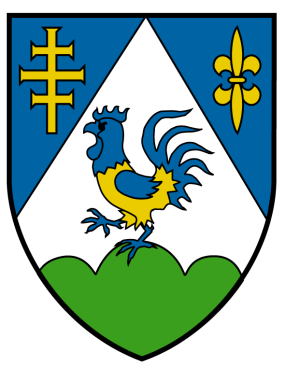 Koprivničko-križevačka županijaSlužba ureda županaJavni poziv za sufinanciranje projekata udruga u 2019. godini ugovorenih u okviru natječaja Saveza Alpe JadranUpute za prijavitelje
Datum objave natječaja: 
06. rujna 2019.Rok za dostavu prijava na natječaj: 05. listopada 2019. godine do 15.00 satiIzrazi koji se koriste u ovim Uputama za prijavitelje, a imaju rodno značenje, koristese neutralno i odnose se jednako na muški i ženski rod.1. Uvod1.1. Opis problema čijem se rješenju želi doprinijeti ovim natječajemOrganizacije civilnog društva (u daljnjem tekstu: OCD) potiču ravnopravno sudjelovanje u izgradnji demokratskog, otvorenog, uključivog i socijalno pravednog, održivog i ekološki osviještenog društva, te predstavljaju vezu između građana i javnog sektora. Udruge građana neizostavan su čimbenik demokratskog društva, svojim djelovanjem doprinose rješavanju aktualnih problema i poteškoća u zajednici. Stoga, Koprivničko-križevačka županija kontinuirano doprinosi razvoju civilnog društva kroz potpore u provođenju projekata i programa udruga, a koji su od interesa za opće dobro zajednice.S obzirom na članstvo Koprivničko-križevačke županije u Savezu Alpe Jadran, otvorena je mogućnost sufinanciranja zajedničkih projekata, odnosno projekata u partnerstvu, iz zajedničkog proračuna Saveza. Sredstva Saveza pridonijela su većoj aktivnosti udruga u pripremi i apliciranju međunarodnih projekata, kao i stvaranju novih vrijednosti na različitim područjima djelovanja OCD-a. Ujedno, Koprivničko-križevačka županija na taj način djeluje kao središte za povezivanje i suradnju OCD-a, na lokalnoj i međunarodnoj razini. Županija potiče razvoj i apliciranje projekata OCD-a s područja Županije, te pridonosi njihovoj provedbi dodjelom sredstava putem Javnog poziva za sufinanciranje projekata udruga u 2019. godini ugovorenih u okviru Saveza Alpe Jadran.Jedna od najvećih prepreka udruga u pripremi projekata je pronalaženje partnera, dok u provedbi projekata javlja se problem sufinanciranja. Naime, iako je dio sredstava za provedbu projekata odobren i financiran od strane Saveza Alpe Jadran, preostala sredstva pojedinog projekta korisnik osigurava samostalno. Brojnim udrugama sufinanciranje iz vlastitih izvora sredstava nije moguće osigurati, što nerijetko stvara probleme u njihovoj likvidnosti te može ugroziti pravovremenost i učinkovitost provedbe projektnih aktivnosti.Županija ovim Javnim pozivom odgovara na uočene probleme te i u 2019. godini pruža podršku u sufinanciranju međunarodnih projekata OCD-a, kojima su prethodno odobrena financijska sredstva od strane Upravnog odbora Saveza Alpe Jadran. Prioritetno područje ovog Poziva je ruralni razvoj i etnička baština, u skladu s nadležnosti Tematske koordinacijske točke Koprivničko-križevačke županije u članstvu Saveza Alpe Jadran.Provedbom međunarodnih projekata, OCD-i stvaraju nove poslovne kontakte, razmjenjuju iskustva u provedbi projekata i pridonose rješavanju problema unutar područja djelovanja za koje su opredijeljeni. Također, kroz međunarodnu suradnju OCD-i na međunarodnoj razini pridonose širenju svijesti o problematici kojom se svakodnevno bave.Nakon provedbe postupka ocjenjivanja, Županija će osigurati financijsku potporu OCD-ima čiji će projekti i planirane provedbene aktivnosti biti usklađeni s uvjetima Javnog poziva te prepoznati kao najkvalitetniji projektni prijedlozi. Postupak financiranja projekata OCD-a provodi se u skladu s odredbama Uredbe o kriterijima, mjerilima i postupcima financiranja i ugovaranja programa i projekata od interesa za opće dobro koje provode udruge („Narodne novine“ broj 26/15.).1.2. Ciljevi natječaja i područja za dodjelu sredstava Opći cilj Poziva je povećati udio međunarodnih partnerstva između udruga te potaknuti razvoj zajedničkih  projekata.Specifični cilj Poziva je pružanje financijske potpore udrugama građana koje provode međunarodne projekte u okviru Saveza Alpe Jadran, osnažiti kvalitetu projektnih prijedloga i provedbenih aktivnosti udruga te potaknuti razvoj projekata koji doprinose rješavanju problema u lokalnoj zajednici.Koprivničko-križevačka županija sufinancirati će međunarodne projekte udruga s područja Županije, projekte koji su prethodno odobreni za sufinanciranje od strane Upravnog odbora Saveza Alpe Jadran, u skladu s kriterijima Pravilnika o organizaciji i radu Saveza Alpe Jadran (Točke 5.2.1., 5.2.2.).Udruge sukladno Pozivu mogu podnijeti prijavu za sljedeća prioritetna područja te su sukladno njima raspoređeni ukupni financijski iznosi: 1.3 Planirani iznosi i ukupna vrijednost natječajaZa financiranje projekata u okviru ovog Poziva raspoloživ je iznos od  98.000,00 kuna.Najviši iznos financiranja koji se može zatražiti i ugovoriti po pojedinom projektu je 20.000,00 kuna, a planira se ugovoriti dodjela financijskih sredstava za okvirno 5 projekata.Projekti se mogu financirati do maksimalno 50-postotnog (50%) iznosa ukupnih prihvatljivih troškova projekta, pri čemu potencijalni prijavitelji i partneri nisu dužni osigurati sufinanciranje iz vlastitih sredstva.S obzirom na prethodno odobrena financijska sredstva iz zajedničkog proračuna Saveza Alpe Jadran, obavezno je poštivanje načela izbjegavanja dvostrukog financiranja. Prijavitelj je dužan dostaviti Odluku Upravnog odbora Saveza Alpe Jadran o sufinanciranju projekta. Iznos potpore Koprivničko-križevačke županije za pojedini projekt iznosi do maksimalno 50% ukupnih troškova projekta, odnosno do maksimalno 20.000,00 kuna, te iznos sufinanciranja ne može biti viši od iznosa sufinanciranja projekta od strane Saveza Alpe Jadran.2. Formalni uvjeti natječaja2.1. Prihvatljivi prijavitelji: tko može podnijeti prijavu?Pravo podnošenja prijave na Poziv ima pravna osoba koja je registrirana kao udruga sukladno Zakonu o udrugama (NN broj 74/2014., 70/17.).Udruga koja se prijavljuje na Poziv mora zadovoljiti sljedeće uvjete:Upisana je u Registar udruga; Upisana je u Registar neprofitnih organizacija i vodi transparentno financijsko poslovanje u skladu s propisima o računovodstvu neprofitnih organizacija;Uskladila je svoj statut s odredbama Zakona o udrugama ili je podnijela zahtjev za usklađivanjem statuta nadležnom uredu, što dokazuje elektroničkim ispisom iz registra ili potvrdom nadležnog ureda u slučaju da je postupak usklađenja još u tijeku; Osoba ovlaštena za zastupanje udruge (i potpisivanje ugovora o dodjeli financijskih sredstava) je u mandatu;Svojim statutom je opredijeljena za obavljanje djelatnosti i aktivnosti koje su predmet financiranja;Općim aktom ima uspostavljen model dobrog financijskog upravljanja i kontrola te način sprječavanja sukoba interesa pri raspolaganju javnim sredstvima;Uredno je ispunila obveze iz svih sklopljenih ugovora o financiranju iz proračuna Županije i drugih javnih izvora u godini koja prethodi godini raspisivanja natječaja;Ima utvrđen način javnog objavljivanja programskog izvješća o radu za proteklu godinu (mrežne stranice udruge ili drugi prikladan način);Nema dugovanja s osnove plaćanja doprinosa za mirovinsko i zdravstveno osiguranje i plaćanja poreza te drugih davanja prema državnom proračunu i proračunu Županije;Protiv osobe ovlaštene za zastupanje prijavitelja i voditelja projekta/programa ne vodi se kazneni postupak; Osigurala je organizacijske, ljudske i prostorne resurse za obavljanje djelatnosti; Provodi program/projekt  na području Županije te obuhvaća korisnike s područja Županije;Aktivno djeluje u prioritetnom području aktivnosti ovog natječaja,Podnijela je projektni prijedlog na natječaj Saveza Alpe Jadran u 2019. godini te za isti dobila financijska sredstva Odlukom Upravnog odbora Saveza Alpe Jadran.Pravo prijave na Poziv nemaju:Prijavitelji koji ne ispunjavaju gore navedene uvjete;Ogranci, podružnice i slični ustrojbeni oblici udruga koji nisu registrirani sukladno Zakonu o udrugama kao pravne osobe; Udruge koje su nenamjenski trošile prethodno dodijeljena sredstva iz javnih izvora Udruge koje su u stečajnom postupku, postupku gašenja, postupku prisilne naplate ili u postupku likvidacije.Prijavitelj može istodobno biti projektni partner druge prijave.Udruga koja prijavljuje projekt u cijelosti je odgovorna za njegovu provedbu, izvještavanje i rezultate.2.2. Prihvatljivi partneri na projektuPrijava projekta obavezna je u partnerstvu s najmanje tri udruge koje djeluju na području ukupno tri države, redovne članice Saveza Alpe Jadran. Savez Alpe Jadran obuhvaća teritorij Republike Slovenije, županiju Vas Republike Mađarske, pokrajine Koruška, Štajerska i Gradišće Republike Austrije, te 12 županija Republike Hrvatske, uključujući Koprivničko-križevačku, Varaždinsku, Međimursku, Krapinsko-zagorsku, Karlovačku, Primorsko-goransku i Istarsku županiju.Prijavitelj je dužan dostaviti presliku projektne prijave na Javni poziv za sufinanciranje projekata sredstvima Saveza Alpe Jadran za 2019. godinu, te presliku odluku Upravnog odbora Saveza Alpe Jadran o sufinanciranju projekta. Ugovor o dodjeli financijskih sredstava Proračuna Koprivničko-križevačke županije za 2019. godinu za projekt (u daljnjem tekstu: Ugovor), zaključit će se sa udrugom koja prijavljuje projekt u partnerstvu, a koja je ujedno odgovorna i za kvalitetnu provedbu projekta, namjensko trošenje odobrenih sredstava, redovito izvještavanje i ostvarivanje rezultata projekta.2.3. Prihvatljive aktivnosti koji će se financirati ovim natječajemFinanciranje projekta pokriva aktivnosti u razdoblju od 01.01.2019. – 31.12.2019. godine.Prihvatljive projektne aktivnosti su one koje su usmjerene na prioritetno područje ruralni razvoj i etnička baština, a prethodno su odobrene i sufinancirane sredstvima Saveza Alpe Jadran.Predmet financiranja su aktivnosti koje doprinose ostvarenju općih i specifičnih ciljeva Poziva, a provode se na području Koprivničko-križevačke županije.Pri provedbi projektnih aktivnosti prijavitelj mora osigurati poštivanje načela jednakih mogućnosti, ravnopravnosti spolova i nediskriminacije te razvijati aktivnosti u skladu s potrebama u zajednici.2.4. Kakvi projekti/programi ne mogu ostvariti financijsku potporu putem ovog natječaja? Financijsku potporu ne mogu ostvariti:Projekti koji ne ispunjavaju prethodno navedene uvjete (prihvatljive aktivnosti);Veći znanstveno-istraživački projekti;Aktivnosti u državnoj nadležnosti (osnovna zdravstvena i socijalna skrb, formalno obrazovanje i sl.);   Projekti ili programi koji se isključivo odnose na investicijska ulaganja, izgradnju ili adaptaciju objekata ili kupnju opreme;Projekti ili programi prijavitelja koji su na bilo koji način povezani s političkim strankama što bi moglo utjecati na neovisnost i održivost projekta ili programa;Aktivnosti koje se odnose isključivo na organiziranje skupština i domjenaka;Aktivnosti koje se odnose isključivo na razvoj strategija, planova i drugih sličnih dokumenata;Aktivnosti koje se odnose na osnivanje privatne tvrtke.2.5.	Prihvatljivi troškovi koji će se financirati ovim natječajem Sredstvima ovog Poziva mogu se financirati samo stvarni i prihvatljivi troškovi, nastali provođenjem projekta u 2019. godini, a u skladu s projektnom prijavom prihvaćenom za sufinanciranje od strane Upravnog odbora Saveza Alpe Jadran. Prilikom procjene projekta, ocjenjivat će se potreba naznačenih troškova u odnosu na predviđene aktivnosti, kao i realnost visine navedenih troškova. Sufinancirati će se troškovi prijave koji su nastali od 1. siječnja 2019. do 31. prosinca 2019. godine.Pod prihvatljivim troškovima podrazumijevaju se troškovi koji su neposredno povezani uz provedbu pojedinih aktivnosti predloženog projekta kao što su: Organizacija obrazovnih aktivnosti, okruglih stolova (pri čemu treba posebno naznačiti vrstu i cijenu svake usluge), Troškovi usluga za organizaciju prihvatljivih aktivnosti (pri čemu treba posebno naznačiti vrstu i cijenu svake usluge), Materijal za aktivnosti,Grafičke usluge (grafička priprema, usluge tiskanja letaka, brošura, časopisa i sl. pri čemu treba navesti vrstu i namjenu usluge, količinu, jedinične cijene), Usluge promidžbe (televizijske i radijske prezentacije, održavanje internetskih stranica, obavijesti u tiskovinama, promidžbeni materijal i sl. pri čemu je potrebno navesti vrstu promidžbe, trajanje i cijenu usluge), Troškovi reprezentacije vezani uz organizaciju programskih odnosno projektnih aktivnosti (pri čemu treba navesti svrhu, učestalost i očekivani broj sudionika i sl.), Izdaci za troškove plaća i naknada voditeljima programa ili projekta, zaposlenicima, izvoditeljima iz udruge i/ili vanjskim suradnicima, koji sudjeluju u provedbi projekta (ugovor o autorskom djelu i honorar, ugovor o djelu, ugovor o djelu redovitog studenta, ugovor o radu) pri čemu treba navesti ime i prezime osobe koja će biti angažirana, njezine stručne kompetencije, broj mjeseci i mjesečni ili jednokratni bruto iznos naknade,Troškovi kupnje opreme, namještaja, i manjih adaptacijskih radova nužnih za provedbu projekta/programa koja mora biti specificirana po vrsti i iznosu, pod uvjetom da su u skladu s tržišnim cijenama (prihvatljivi su u maksimalnom iznosu do 10% od ukupnog iznosa proračuna) Putni troškovi (npr. dnevnice za službena putovanja), Izdaci za prijevoz (pri čemu je potrebno specificirati broj osoba, odredište, učestalost i svrhu putovanja te vrstu javnog prijevoza),Ostali troškovi koji su izravno vezani za provedbu aktivnosti programa ili projekta,Neizravni troškovi, prihvatljivi su u maksimalnom iznosu do 25% od ukupnog iznosa proračuna, a podrazumijevaju troškove koji nisu izravno povezani s provedbom programa ili projekta, ali neizravno pridonose postizanju njegovih ciljeva: troškovi režija (plin, voda, telefon, internet, najam prostora, struja i slično), bankovni troškovi, poštanski troškovi, troškovi uredskog materijala, troškovi knjigovodstva. Samo se prihvatljivi troškovi uzimaju u obzir za dodjelu bespovratnih sredstava. Samo one aktivnosti koje su nužne za provedbu projekta mogu stvarati prihvatljive troškove. Nužno je voditi računa da se prihvatljivi troškovi moraju temeljiti na stvarnim troškovima, te da moraju biti potkrijepljeni odgovarajućom popratnom dokumentacijom (ugovori, računi, potpisne liste i sl.). Provjere prihvatljivosti mogu dovesti do traženja pojašnjenja i mogu navesti Županiju da nametne izmjene ili smanjenja iznosa kako bi se riješile takve pogreške ili netočnosti. Iznos odobrenih sredstava se uslijed tih ispravaka ne može povećati. Obveza je i neposredan interes udruge prijavitelja projekta pružiti realističan i ekonomičan proračun projekta.2.6. Neprihvatljivi troškovi koji se neće financirati ovim natječajemU neprihvatljive troškove spadaju:Ulaganja u kapital ili kreditna ulaganja, jamstveni fondovi,Dugovi i stavke za pokrivanje gubitaka ili dugova,Dospjele kamate,Gubitci na tečajnim razlikama,Zajmovi trećim stranama,Kazne, financijske globe i troškovi sudskih sporova,Doprinosi za dobrovoljna zdravstvena ili mirovinska osiguranja koja nisu obvezna prema nacionalnom zakonodavstvu,Troškovi smještaja (osim u slučaju višednevnih i međunarodnih programa ili u iznimnim slučajevima kada se kroz pregovaranje s nadležnim upravnim odjelom Županije dio tih troškova može priznati kao prihvatljiv trošak),Plaćanje neoporezivih bonusa zaposlenima,Troškovi koji su već bili financirani iz javnih izvora odnosno troškovi koji se u razdoblju provedbe projekta financiraju iz drugih izvora,Troškovi kupnje opreme, namještaja i manjih adaptacijskih radova ako premašuju vrijednost od 10% ukupnih prihvatljivih troškova projekta,Kupovina zemljišta ili građevina,Doprinosi u naravi: nefinancijski doprinosi (robe ili usluge) od trećih strana koji ne obuhvaćaju izdatke za Korisnika,Troškovi sudskih sporova,Troškovi koji se isključivo odnose na održavanje sjednica skupštine ili drugih tijela organizacijeTroškovi koji nisu predviđeni Ugovorom,Donacije,Drugi troškovi koji nisu u neposrednoj povezanosti sa sadržajem i ciljevima projekta.2.7. Zabrana dvostrukog financiranjaDvostruko financiranje se definira kao podnošenje prijave za istu stavku izdatka (odnosno specifični trošak) različitim izvorima financiranja (bilo EU, nacionalnim ili regionalnim), kako bi se od svih ostvarila financijska potpora. Također, sufinanciranje istog projekta ili programa iz proračuna iste ustanove smatra se dvostrukim financiranjem.Bez obzira na kvalitetu predloženog projekta, Županija neće odobriti financijska sredstva za aktivnosti koje se već financiraju iz nekog javnog izvora i po posebnim propisima kada je u pitanju ista aktivnost, koja se provodi na istom području, u isto vrijeme i za iste korisnike, osim ako se ne radi o koordiniranom sufinanciranju iz više različitih izvora, uključujući sredstva Saveza Alpe Jadran.Važno je naglasiti izvor financiranja po pojedinim stavkama proračuna.3. Kako se prijaviti?3.1. Prijavni obrasci i obvezni priloziPrijava se smatra potpunom ukoliko sadrži sve prijavne obrasce i obvezne priloge, potpisane i ovjerene pečatom, kako je zahtijevano u Natječaju na dostavu projektnih/programskih prijedloga i natječajnoj dokumentaciji:B1 Obrazac opisa projekta (potpisan od strane odgovorne osobe te ovjeren pečatom udruge)B2 Obrazac proračuna projekta (potpisan od strane odgovorne osobe te ovjeren pečatom udruge)Popis priloga koji mora biti ovjeren potpisom ovlaštene osobe i pečatom udrugeB5 Obrazac izjave o nepostojanju dvostrukog financiranja (dostavlja se neposredno prije potpisivanja ugovora)Preslika odluke Upravnog odbora Saveza Alpe Jadran o prihvaćanju sufinanciranjaPreslika projektne prijave na natječaj Saveza Alpe JadranD1 Obrazac izjave prijavitelja projektaPotvrda Porezne uprave o stanju javnog dugovanja za prijavitelja iz koje je vidljivo da organizacija nema duga (dostavlja se neposredno prije potpisivanja ugovora) Uvjerenje da se ne vodi kazneni postupak protiv osobe odgovorne za zastupanje i voditelja programa/projekta koje nije starije od 6 mjeseci (dostavlja se neposredno prije potpisivanja ugovora).Sve propisane obrasce potrebno je popuniti na računalu, isključivo na hrvatskom jeziku te na pitanja odgovarati jasno i konkretno. Ručno ispisani obrasci neće biti uzeti u razmatranje. Ukoliko prijavni obrazac sadrži navedene nedostatke, prijava će se smatrati nevažećom. Glavne točke i pitanja u obrascima NIJE DOZVOLJENO mijenjati, dodavati ili brisati.Dozvoljeno je dodavati jedino potrebne redove i mjesta za nadopunu sadržaja, odnosno teksta koji se odnosi na objašnjavanje točaka i pitanja u obrascima. Obrasci koji se dostavljaju u papirnatom obliku trebaju biti vlastoručno potpisani od osobe ovlaštene za zastupanje prijavitelja, odnosno voditelja projekta kada je to primjenjivo, te ovjereni pečatom organizacije, odnosno vlastoručno potpisani od osobe ovlaštene za zastupanje partnerske organizacije i ovjereni pečatom partnerske organizacije kada je to primjenjivo.Ukoliko organizacija ne dostavi putem pošte ili osobnom dostavom svu traženu dokumentaciju smatrat će se da nije zadovoljila osnovne propisane uvjete Poziva, te će se na temelju toga prijava odbiti.Izvadak iz Registra udruga i Registra neprofitnih organizacija nije potrebno dostavljati. Koprivničko-križevačka županija priložiti će elektronički ispis iz Registra udruga uz svaku prijavu prilikom provjere propisanih uvjeta natječaja. Također, provjeravat će se da li je prijavitelj predao financijsko izvješće za zadnju fiskalnu godinu za koju je to moguće provjeriti uvidom u Registar neprofitnih organizacija koji se vodi pri Ministarstvu financija. Ukoliko se utvrdi da to prijavitelj nije učinio, cjelokupna prijava će se odbiti zbog nezadovoljavanja propisanih uvjeta Poziva. Za udruge koje vode jednostavno knjigovodstvo uvidom u Registar neprofitnih provjeravat će se da li je udruga predala Godišnje izvješće o primicima i izdacima za zadnju fiskalnu godinu za koju je to moguće provjeriti.3.1.1. Sadržaj opisnog obrasca Obrazac opisa projekta dio je obvezne dokumentacije. Sadrži podatke o prijavitelju, partnerima te sadržaju projekta koji se predlaže za financiranje.Obrasci u kojima nedostaju podaci vezani uz sadržaj projekta neće biti uzeti u razmatranje.3.1.2.	Sadržaj obrasca proračunaObrazac proračuna dio je obvezne dokumentacije te sadrži podatke o svim troškovima projekta, kao i o bespovratnim sredstvima koja se traže od davatelja. Svi troškovi i zatražena financijska sredstva trebaju biti sukladni aktivnostima u opisnom obrascu prijave te planirani s realnim tržišnim cijenama.Prihodovni dio obrasca proračuna sadrži podatke o izvorima financiranja koji čine ukupan iznos financijskih sredstava potreban za provedbu:iznos koji se traži od davatelja financijskih sredstava;iznos dobiven od Saveza Alpe Jadran;iznose koji su za provedbu dobiveni ili se očekuju od drugih donatora, jedinice lokalne samouprave ili lokalnog poslovnog sektora;iznos vlastitih sredstava koje će udruge uložiti u provedbu.Rashodovni dio obrasca proračuna sadrži podatke o izravnim i neizravnim troškovima za provedbu uz razradu troškova prema planiranim aktivnostima.Prijava u kojima nedostaje obrazac proračuna neće biti uzeta u razmatranje, kao ni prijava u kojoj u obrazac proračuna nisu uneseni svi planirani troškovi.3.2. Kamo poslati prijavu? Prijave se dostavljaju isključivo na propisanim obrascima, koji su zajedno s Uputama za prijavitelje, dostupni na mrežnim stranicama Koprivničko-križevačke županije: www.kckzz.hr.Obvezne obrasce i propisanu dokumentaciju potrebno je dostaviti u papirnatom obliku (jedan izvornik). Prijava u papirnatom obliku sadrži obvezne obrasce, popunjene putem računala, vlastoručno potpisane od strane osobe ovlaštene za zastupanje i voditelja projekta te ovjerene službenim pečatom prijavitelja. Na vanjskom dijelu omotnice potrebno je istaknuti naziv natječaja, zajedno s punim nazivom i adresom prijavitelja te napomenom - Ne otvarati -.Prijava se podnosi u papirnatom obliku preporučeno poštom ili osobno (predaja u prijemnom uredu) u zatvorenoj omotnici na sljedeću adresu:Prijave koje nisu dostavljene na propisani način i ne sadrže svu propisanu dokumentaciju, neće biti uzete u daljnje razmatranje.3.3. Rok za slanje prijaveRok za prijavu na natječaj je 05. listopada 2019. godine do 15,00 sati. Prijava je dostavljena u roku ako je na prijamnom žigu razvidno da je zaprimljena u pošti do kraja datuma koji je naznačen kao rok za prijavu na natječaj (do 24:00 sata). U slučaju da je prijava dostavljena osobno u pisarnicu, prijavitelju će biti izdana potvrda o točnom vremenu primitka pošiljke (do 15.00 sati).Zakašnjele, nepotpune ili na drugi način podnesene prijave, koje nisu u skladu s uvjetima ovoga Poziva i Uputama za prijavitelje, neće se razmatrati.3.4. Pitanja vezana uz natječajSva pitanja vezana uz Poziv mogu se postaviti isključivo elektroničkim putem, slanjem upita na sljedeću adresu: medjunarodna.suradnja@kckzz.hr, i to najkasnije 15 dana prije isteka natječaja, odnosno do 21. rujna 2019. godine.Odgovori na pojedine upite u najkraćem mogućem roku poslat će se izravno na adrese s kojih su poslani, a odgovori na najčešće postavljana pitanja objavit će se na sljedećoj web stranici: www.kckzz.hr, i to najkasnije 7 dana prije isteka natječaja.U svrhu osiguranja ravnopravnosti svih potencijalnih prijavitelja, davatelj sredstava ne može davati prethodna mišljenja o prihvatljivosti prijavitelja, partnera, aktivnosti ili troškova navedenih u prijavi.4. Procjena prijava i donošenje odluke o dodjeli sredstavaSve pristigle i zaprimljene prijave proći će kroz sljedeću proceduru:Pregled prijava u odnosu na propisane uvjete natječaja (administrativna provjera)Procjena prijava koje su zadovoljile formalne uvjete natječaja (ocjenjivanje)Obavijest o donesenom Zaključku o dodjeli financijskih sredstavaDostava dodatne dokumentacije, pregovaranje i ugovaranje4.1. Pregled prijava u odnosu na propisane uvjete natječajaŽupan Koprivničko-križevačke županije ustrojio je posebno tijelo za provjeru propisanih uvjeta Poziva - Povjerenstvo za dodjelu sredstava (u daljnjem tekstu: Povjerenstvo). Samo pravovremena prijava za financiranje projekta ulazi u postupak administrativne kontrole.Povjerenstvo će pristupiti postupku ocjene ispunjavanja propisanih uvjeta Poziva, a sukladno ovim Uputama za prijavitelje i odredbama Uredbe o kriterijima, mjerilima i postupcima financiranja i ugovaranja programa i projekata od interesa za opće dobro koje provode udruge („Narodne novine“ broj 26/15.). Povjerenstvo radi u skladu sa Poslovnikom o radu Povjerenstva za ocjenjivanje programa i projekata udruga Koprivničko-križevačke županije („Službeni glasnik Koprivničko-križevačke županije“ broj 2/19.) i Poslovnikom o radu Povjerenstva za otvaranje prijava i provjeru ispunjavanja propisanih uvjeta javnog natječaja kojima se financiraju programi i projekti udruga Koprivničko-križevačke županije („Službeni glasnik Koprivničko-križevačke županije“ broj 2/19.) koje svi članovi prihvaćaju potpisivanjem Izjave o prihvaćanju. Članovi povjerenstva ne smiju biti u sukobu interesa o čemu potpisuju Izjavu o nepristranosti i povjerljivosti (nakon što su upoznati s popisom udruga i partnerskih organizacija koje su se prijavile).U postupku provjere ispunjavanja formalnih uvjeta natječaja provjerava se:Je li prijava dostavljena na pravi poziv i u zadanome roku;Sadržava li prijava svu propisanu dokumentaciju;Jesu li svi dostavljeni obvezni obrasci potpisani i ovjereniJe li statut prijavitelja usklađen  sa odredbama Zakona o udrugama (potvrđuje elektronički ispis iz Registra udruga);Je li osoba ovlaštena za zastupanje udruge u mandatu (potvrđuje elektronički ispis iz Registra udruga);Je li udruga upisana u Registar neprofitnih organizacija (pri Ministarstvu financija);Je li prijavitelj predao financijsko izvješće za posljednju fiskalnu  godinu nadležnim institucijama u zakonom propisanom roku (uvidom u Registar neprofitnih organizacija);Je li zatraženi iznos sredstava unutar financijskih pragova postavljenih u natječaju;Provodi li se projekt na području Županije ili obuhvaća korisnike s područja Županije;Jesu li prijavitelj i partneri prihvatljivi sukladno uputama za prijavitelje.Za slijedeće nedostatke utvrđene prilikom provjere formalnih uvjeta Poziva moguće je tražiti dopunu dokumentacije:do 3 obrasca nisu potpisana od strane odgovorne osobe prijavitelja i/ili partnera i/ili ovjerene pečatom prijavitelja i/ili partnera,opisni obrazac ili obrazac proračuna ima manje tehničke nedostatke (ne vezane uz sadržaj projekta).Elementi prijave koji se ne mogu naknadno ispraviti ili dopuniti:-	projektna prijava nije ispunjena na računalu i na propisanim obrascima,-	prijavitelj nije odgovorio na pitanja iz prijave koje se odnose na sadržaj projekta, a koji su važni za evaluaciju projektne prijave,-	prijavitelj traži viši iznos od propisanoga.Dopunu natječajne dokumentacije zatražiti će Služba ureda župana putem Zahtjeva za dopunu na adresu e-pošte navedenu u B1 - Obrascu opisa projekta. Rok za dostavu dopune dokumentacije ne može biti duži od tri (3) dana od dana slanja obavijesti.Nakon provjere svih pristiglih i zaprimljenih prijava te isteka roka za dopunu dokumentacije, Povjerenstvo izrađuje popis svih prijavitelja koji su zadovoljili formalne uvjete, kao i popis svih prijavitelja koji nisu zadovoljili formalne uvjete natječaja.Prijavitelji koji nisu zadovoljili formalne uvjete biti će obaviješteni u roku od osam (8) radnih dana od donošenja Odluke o neispunjavanju uvjeta Poziva, s naznakom razloga zbog kojih prijava ne zadovoljava formalne uvjete.  Obavijest će, putem e-pošte na adresu navedenu u B1 - Obrascu opisa projekta, uputiti Služba ureda župana.Udruge koje nisu zadovoljile formalne uvjete mogu u roku (osam) 8 dana od dana primitka obavijesti podnijeti prigovor Povjerenstvu za prigovore u postupku dodjele sredstava udrugama (u daljnjem tekstu: Povjerenstvo za prigovore) koje će u roku od 8 dana od primitka prigovora odlučiti o istom. U slučaju prihvaćanja prigovora prijava će biti upućena u daljnju proceduru, a u slučaju neprihvaćanja prigovora prijava će biti odbijena. 4.2. Procjena prijava koje su zadovoljile formalne uvjete natječaja Župan Koprivničko-križevačke županije ustrojio je Povjerenstvo za dodjelu sredstava za prioritetno područje ruralni razvoj i etnička baština iz nadležnosti Službe ureda župana (u daljem tekstu: Povjerenstvo). Svaka pristigla i zaprimljena prijava ocjenjuje se temeljem B6 - Obrasca za procjenu kvalitete prijava koji je objavljen zajedno sa natječajnom dokumentacijom.Povjerenstvo radi u skladu sa Poslovnikom kojeg svi članovi prihvaćaju potpisivanjem izjave o prihvaćanju. Članovi Povjerenstva ne smiju biti u sukobu interesa o čemu potpisuju Izjavu o nepristranosti i povjerljivosti (nakon što su upoznati s popisom udruga i partnerskih organizacija koje su uspješno prošle fazu provjere ispunjavanja formalnih uvjeta natječaja).Povjerenstvo obavlja bodovanje/evaluaciju svih prijava prema kriterijima propisanim uvjetima ovog Poziva i sukladno obrascu za ocjenu kvalitete prijave.  Nerealan proračun razlog je za lošiju ocjenu i moguće neprihvaćanje prijave za financiranje.Kriteriji, njihovo ponderiranje i bodovanje omogućuju procjenu koja će pristigle prijave rangirati prema njihovoj kvaliteti. Jednu projektnu prijavu ocjenjuju dva ocjenjivača na sljedeći način:-  svaki član pojedinačno ocjenjuje prijavu temeljem obrasca za procjenu kvalitete;- zbrajanjem pojedinačnih bodova ocjenjivača te izračunom aritmetičke sredine tih bodova dobiva se ukupni broj bodova koji je prijava ostvarila. Temeljem provedene procjene prijava koje su zadovoljile propisane uvjete natječaja, Povjerenstvo će sastaviti privremenu listu odabranih projekata prema bodovima koje su postigli u procesu procjene, a financiranje će ostvariti samo onoliki broj najbolje ocijenjenih prijava čiji zatraženi iznosi zajedno ne premašuju ukupni iznos Poziva. Maksimalan broj bodova koji može ostvariti prijava je 100. Prijave koje ostvare manje od 40 bodova nemaju pravo na financijsku potporu. Uz privremenu listu, temeljem bodova koje su ostvarile tijekom procjene, Povjerenstvo će sastaviti i rezervnu listu odabranih projekata za dodjelu sredstava. Rezervna lista sastoji se od prijava koje su u postupku ocjenjivanja ostvarile minimalan broj bodova (40), ali zbog ograničenih financijskih sredstava privremeno nisu odabrane. U slučaju da nekoliko prijava ima jednak broj bodova, a nalaze se na granici između privremene i rezervne liste, prijave će ponovno ocijeniti druga dva člana Povjerenstva.Za prijavu koja se nalazi na privremenoj listi odabranih projekata Povjerenstvo za dodjelu sredstava će Službi ureda župana navesti predlaže li se:financiranje prijavljenog projekta u ukupno zatraženom iznosu potpore ili djelomično financiranje.S prijaviteljima za čije je projekte Povjerenstvo predložilo financiranje u djelomičnom iznosu, Služba ureda župana obaviti će pregovore o stavkama proračuna i aktivnostima u opisnom dijelu prijave koje treba izmijeniti. Tim postupkom će se predviđeni Obrazac proračuna, kojeg je organizacija predložila uz prijavu, revidirati te u slučaju potrebe mijenjati.Nakon završenog postupka pregovaranja i provjere dodatne dokumentacije, Povjerenstvo za dodjelu sredstava donosi Prijedlog o odobravanju projekata za dodjelu sredstava na odlučivanje Županu. Na temelju prijedloga Povjerenstva, Župan donosi Zaključak o dodjeli sredstava Proračuna Koprivničko-križevačke županije za 2019. godinu (u daljnjem tekstu: Zaključak).4.3. Obavijest o donesenom Zaključku o dodjeli financijskih sredstavaNakon donošenja Zaključka, Županija će na svojoj mrežnoj stranici (www.kckzz.hr) objaviti rezultate Poziva s podacima o udrugama, referentnim brojevima projekata kojima su odobrena sredstva i iznosima odobrenih sredstava financiranja.Udruge čiji projekti nisu prihvaćeni za financiranje bit će u roku 8 radnih dana od donošenja Zaključka o dodjeli sredstava, obaviješteni o razlozima nefinanciranja njihovog projekta uz navođenje ostvarenog broja bodova. Obavijest će putem e-pošte, na adresu navedenu u B1 - Obrascu opisa projekta, uputiti Služba ureda župana.Udrugama kojima nisu odobrena financijska sredstva, može se na njihov zahtjev u roku od osam dana od dana primitka pisane obavijesti o rezultatima natječaja omogućiti uvid u zbirnu ocjenu ISKLJUČIVO njihove prijave, uz pravo Županije da zaštiti tajnost podataka o osobama koje su ocjenjivale prijavu.  Zahtjev za uvid u ocjenu dostavlja prijavitelj elektroničkim ili pisanim putem nadležnom upravnom odjelu (Služba ureda župana).Udruge koje su nezadovoljne Zaključkom, mogu u roku od 8 dana od dana primitka obavijesti podnijeti prigovor Povjerenstvu za prigovore koje će u roku od 8 dana od primitka prigovora odlučiti o istom.Prijavitelj ima pravo podnijeti prigovor na odluku o dodjeli sredstava ili rezultate procjene prijava i to isključivo na natječajni postupak te eventualno bodovanje nekog kriterija s 0 bodova, ako udruga smatra da je u prijavi dostavila dovoljno argumenata za drugačije bodovanje.Prigovor se ne može podnijeti na Odluku o neodobravanju sredstava ili visinu dodijeljenih sredstava.Postupak dodjele financijskih sredstava udrugama je akt poslovanja i ne vodi se kao upravni postupak te se na postupak prigovora ne primjenjuju odredbe o žalbi kao pravnom lijeku u upravnom postupku.Prigovor ne odgađa izvršenje odluke i daljnju provedbu natječajnog postupka. U slučaju prihvaćanja prigovora ponovno se provodi procjena kvalitete prijave. Ukoliko se ponovnom procjenom kvalitete prijave utvrdi da prijava može biti financirana, na prijedlog Povjerenstva za prigovore, Župan donosi izmjenu Zaključka na temelju koje se s prijaviteljem potpisuje Ugovor.4.4. Dostava dodatne dokumentacije, pregovaranje i ugovaranjeKako bi se izbjegli dodatni nepotrebni troškovi prilikom prijave na natječaj, davatelj financijskih sredstava tražit će dodatnu dokumentaciju isključivo od onih prijavitelja koji su, temeljem postupka procjene prijava, ušli na Privremenu listu odabranih projekata za dodjelu sredstava. Dodatnu dokumentaciju zatražiti će nadležni upravni odjel slanjem Zahtjeva za dostavu dodatne dokumentacije na adresu e-pošte navedenu u B1 - Obrascu opisa projekta. Rok za dostavu dodatne dokumentacije je 10 dana od dana slanja navedenog zahtjeva.Dodatna dokumentaciju koja će biti tražena:izmijenjeni opisni obrazac prijave i/ili izmijenjeni obrazac proračuna (prijavitelji za koje je predloženo djelomično sufinanciranje); Potvrda Porezne uprave o nepostojanju duga s osnove plaćanja doprinosa za mirovinsko i zdravstveno osiguranje i plaćanje poreza te drugih davanja prema državnom proračunu, ne starija od 30 dana;Uvjerenje nadležnog suda, ne starije od šest (6) mjeseci od dana objave Poziva, da se protiv osobe ovlaštene za zastupanje (koja je potpisala obrasce za prijavu programa/projekta i koja je ovlaštena potpisati ugovor o financiranju) i voditelja programa/projekta ne vodi prekršajni, odnosno kazneni postupak u skladu s odredbama Uredbe;Ukoliko prijavitelj ne dostavi traženu dodatnu dokumentaciju u traženom roku, njegova prijava će se odbaciti kao nevažeća.Provjeru dodatne dokumentacije vrši Služba ureda župana.Ukoliko se provjerom dodatne dokumentacije ustanovi da neki od prijavitelja ne ispunjava tražene uvjete natječaja, njegova prijava neće se razmatrati za postupak ugovaranja.Rezervna lista odabranih programa za dodjelu sredstava aktivirat će se prema redoslijedu ostvarenih bodova prilikom procjene ukoliko se neki od odabranih projekata s privremene rang liste iz nekog razloga ne ugovori (nakon provjere dodatne dokumentacije i postupka pregovaranja).5. Ugovor o financijskoj potporiU roku od 30 dana od donošenja Zaključka, Koprivničko-križevačka županija i udruga kojoj su dodijeljena sredstva, sklapaju Ugovor o dodjeli financijskih sredstava Proračuna Koprivničko-križevačke županije za 2019. godinu za projekt. Ugovor se sastoji od općeg dijela koji sadrži Opće uvjete za sve korisnike sufinanciranja u okviru Poziva, posebnog dijela, B1 - Obrasca opisa projekta i B2 - Obrasca proračuna.Ugovorom se uređuju međusobna prava i obveze ugovornih strana (visina, rok i način isplate potpore, rok provedbe programa, način izvješćivanja o aktivnostima i utrošku sredstava, obveze udruge u slučaju nenamjenskog trošenja sredstava, obveza vraćanja neutrošenih sredstava i druga pitanja).Odobrena financijska sredstva udruga je dužna utrošiti isključivo za realizaciju projekta utvrđenog Proračunom i Ugovorom. Sredstva se smatraju namjenski utrošenima ako su korištena isključivo za financiranje prihvatljivih i opravdanih troškova u realizaciji projekta utvrđenog Ugovorom. Svako odstupanje od Proračuna bez odobrenja Službe ureda župana suradnju Koprivničko–križevačke županije smatrat će se nenamjenskim trošenjem sredstava.Udruge su dužne Službi ureda župana dostaviti završno godišnje opisno i financijsko izvješće na propisanom obrascu, a u skladu s uvjetima Ugovora.Koprivničko-križevačka županija ima, kao davatelj sredstava, pravo uvida u svu dokumentaciju i podatke vezane za Projekt za koji daje financijsku potporu, kao i obaviti terenski posjet, a korisnik sredstava dužan je isto omogućiti. 6. Model plaćanja Odobrena financijska sredstva udrugama isplaćivat će se u roku od 15 dana od dana sklapanja Ugovora .7. Informiranje i vidljivostKorisnik mora osigurati vidljivost financiranja programa od strane Koprivničko-križevačke županije. Na svim  promotivnim materijalima (uključujući publikacije, biltene, letke, majice i slično) koji su sufinancirani sredstvima Koprivničko-križevačke županije putem ovog Poziva mora se istaknuti sljedeća rečenica:„Projekt je sufinanciran sredstvima Koprivničko-križevačke županije.“Cilj informiranja i vidljivosti je podizanje svijesti javnosti, medija i dionika o ulozi Koprivničko-križevačke županije koja financira natječaj te rezultatima i učincima financiranih programa.8. Praćenje provedbe odobrenih i sufinanciranih programa/projekataŽupanija će u suradnji s korisnikom sufinanciranja, s ciljem poštivanja načela transparentnosti trošenja proračunskog novca i mjerenja vrijednosti povrata za uložena sredstva, pratiti provedbu sufinanciranih projekata udruga, sukladno Zakonu o udrugama (NN 74/14 i 70/17), Zakonu o fiskalnoj odgovornosti (NN 139/10 i 19/14), Zakonu o financijskom poslovanju i računovodstvu neprofitnih organizacija (NN 121/14), Uredbi o kriterijima, mjerilima i postupcima financiranja i ugovaranja programa i projekata od interesa za opće dobro koje provode udruge (NN 26/15).Kroz postupke praćenja će se razvijati partnerski odnos između Županije i udruge kao provoditelja projektnih i programskih aktivnosti. Na temelju praćenja i vrednovanja rezultata pojedinačnih projekata, a u cilju utvrđivanja učinkovitosti ulaganja i razine promjena koje su se u lokalnoj zajednici odnosno u društvu dogodile zahvaljujući provedbi potpore, Županija će vrednovati rezultate i učinke cjelokupnog Poziva i planirati buduće aktivnosti u pojedinom prioritetnom području sufinanciranja. Praćenje će se vršiti na dva načina: odobravanjem opisnih i financijskih izvješća udruge;terenskim posjetom od strane službenika Službe ureda župana Koprivničko–križevačke županije.9. IzvještavanjeUdruga je u roku od 30 dana po završetku projekta, a najkasnije do 09.12.2019. godine, dužna dostaviti C1 - obrazac opisnog izvještaja projekta i C2 - obrazac financijskog izvještaja projekta koji su sastavni dio dokumentacije ovog Poziva. Iznimno, za projekte koji se provode i u prosincu 2019. godine, udruga je dužna dostaviti navedena izvješća najkasnije do 15. siječnja 2020. godine.Uz opisna izvješća dostavljaju se popratni materijali kao što su isječci iz novina, video zapisi, fotografije i slično.  Opisni izvještaj uspoređuje se sa opisom projekta koji je sastavni dio Ugovora, s osobitim naglaskom na ispunjavanje aktivnosti, mjerljivih rezultata i indikatora te ciljeva projekta.U financijskom izvještaju navode se:Stavke na koje se odnose iznosi (stavke prate B2 - Obrazac proračuna)Iznos stvarno nastalog troška za koji se tražilo plaćanje od županijeIznos stvarno nastalih troškova podmirenih iz proračuna Saveza Alpe JadranIznos stvarno nastalih troškova podmirenih iz drugih izvoraKomentari u kojima se upisuje kratko objašnjenje troška.Obvezno se dostavlja i dodatna dokumentacija kako bi se dokazali nastali, ostvareni i plaćeni troškovi (R1 računi, ugovori o djelu ili ugovori o autorskom honoraru, obračuni honorara ili plaća, putni nalozi i slično) te dokazi o plaćanju istih  blagajnička izvješća i fotokopije isplatnica za gotovinska plaćanja, izvodi sa žiro računa za bezgotovinska plaćanja). Izvještaj se odnosi na projekt kao cjelinu, neovisno koji dio sufinancira Županija.Sastavni dio financijskog izvještaja je popis ostvarenih iznosa i izvora financiranja projekta.10. Povrat sredstavaSlužba ureda župana će od udruge koja je korisnik financiranja u pisanom obliku zatražiti povrat sredstava za provedbu odobrenog projekta u slučaju utvrđivanja da korisnik financiranja: - nije realizirao projekt utvrđen proračunom i ugovorom,- nije utrošio sva odobrena sredstva,- sredstva nije koristio namjenski,- iz neopravdanih razloga nije podnio izvješće u propisanom roku,	- ne omogućava Županiji nadzor nad namjenskim korištenjem financijskih sredstava, 	- ne poštuje odredbe ugovora o vidljivosti programa,		- podnosi neistinite podatke.Udruga će Županiji najkasnije u roku od 15 dana od primitka zahtjeva, sukladno uputama nadležnog upravnog tijela Županije, vratiti sve iznose uplaćene preko utvrđenog konačnog iznosa kao i sva neutrošena sredstva te nenamjenski utrošena sredstva.U slučaju kada udruga ne vrati sredstva Županiji, Služba ureda župana donijeti će odluku o odbacivanju prijave pristigle od strane tog prijavitelja u narednih pet godina. 11. Natječajna dokumentacija Uredba o kriterijima, mjerilima i postupcima financiranja i ugovaranja programa i projekata od interesa za opće dobro koje provode udruge (NN 26/15)Tekst natječajaUpute za prijaviteljePrijavni obrasci4.1. B1 - Opisni obrazac (word format)4.2. B2 - Obrazac proračuna (excel format)         5.   Prijavna dodatna dokumentacija 	5.1. Preslika odluke Upravnog odbora Saveza Alpe Jadran o prihvaćanju sufinanciranja	5.2. Preslika projektne prijave na natječaj Saveza Alpe Jadran	5.3. D1 Obrazac izjave prijavitelja5.4. B5 Izjava o nepostojanju dvostrukog financiranja5.5. Potvrda porezne uprave o nepostojanju javnih dugovanja - (dostavlja se neposredno prije potpisivanja ugovora)5.6. Uvjerenje da se ne vodi kazneni postupak protiv osobe ovlaštene za zastupanje prijavitelja (osobe koja je potpisala obrasce za prijavu) i voditelja projekta - (dostavlja se neposredno prije potpisivanja ugovora)5.7. Popis priloga koje je potrebno priložiti uz prijavu,         6.   Dodatna dokumentacija (za prijavitelje koji se nalaze na Privremenoj listi)6.1. Izmijenjeni opisni obrazac prijave i/ili izmijenjeni obrazac proračuna (za udruge koje ostvare financiranje u djelomičnom iznosu)         7.  Obrasci za procjenu kvalitete	7.1. B6 - Obrazac za procjenu kvalitete prijave          8. Obrasci za provedbu i izvještavanje	8.1. Obrazac Ugovora o dodjeli financijskih sredstava Proračuna Koprivničko-križevačke županije za 	        2019. godinu za projekt	8.2. C1 - Obrazac opisnog izvještaja projekta	8.3. C2 - Obrazac financijskog izvještaja projekta.12. Indikativni kalendar provedbe PozivaKoprivničko-križevačka županija ima mogućnost ažuriranja ovog indikativnog kalendara. Obavijest o tome, kao i ažurirana tablica, objavit će se na mrežnim stranicama: www.kckzz.hr. Pojedine informacije i pozivni uvjeti u Uputama za prijavitelje mogu se ispravljati, mijenjati ili dopunjavati najkasnije 8 dana prije isteka roka za podnošenje prijava, a sve promjene će biti objavljene na isti način kao i osnovni dokument. Izmjene pojedinih uvjeta ne mogu biti na štetu prijavitelja koji su već podnijeli urednu prijavu do dana objave ispravka, izmjene ili dopune i tim prijaviteljima biti će dana mogućnost dopune ili izmjene prijave.Prioritetno područjeUkupno raspoloživi iznos sredstavaRuralni razvoj i etnička baština98.000,00 kunaFaze natječajnog postupkaDatumObjava Poziva06.09.2019.Rok za dostavu prijava05.10.2019.Rok za slanje pitanja vezanih uz Poziv21.09.2019.Rok za provjeru propisanih uvjeta Poziva i evaluaciju prijava koje su zadovoljile propisane uvjete Poziva30 radnih dana od dana završetka PozivaRok za slanje obavijesti o nezadovoljavanju propisanih uvjeta Poziva8 dana od donošenja Odluke o neispunjavanju propisanih uvjeta PozivaRok za provedbu pregovora s udrugama i dostavu dodatne dokumentacije10 dana od dana slanja Zahtjeva za dostavu dodatne dokumentacijeRok za objavu Zaključka o dodjeli financijskih sredstava i slanje obavijesti prijaviteljima kojima nisu dodijeljena sredstva8 radnih dana od donošenja Zaključka o dodjeli financijskih sredstava Proračuna Koprivničko-križevačke županije za 2019. godinuRok za ugovaranjeNajkasnije 30 dana od dana objave Zaključka o rasporedu sredstava Proračuna Koprivničko-križevačke županije za 2019. godinu